Messagerie sur l’ENT… pour écrire à un ou des élèves !La solution Pronote vous paraîtra probablement plus ergonomique…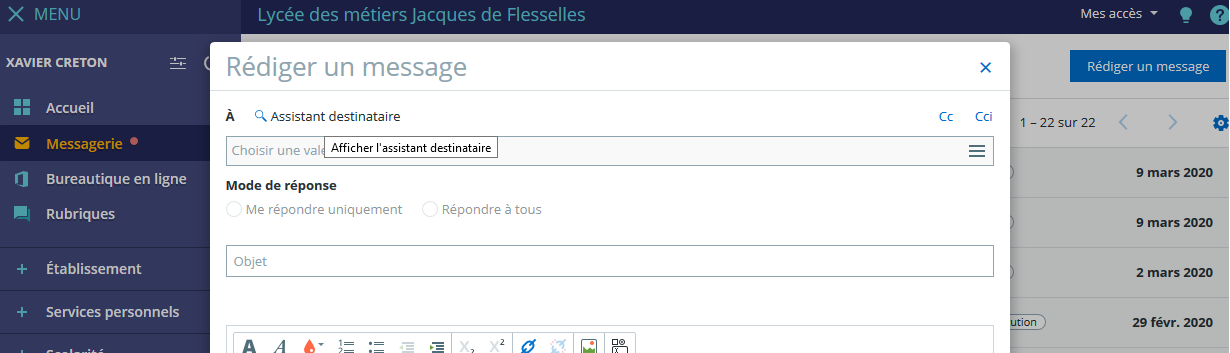 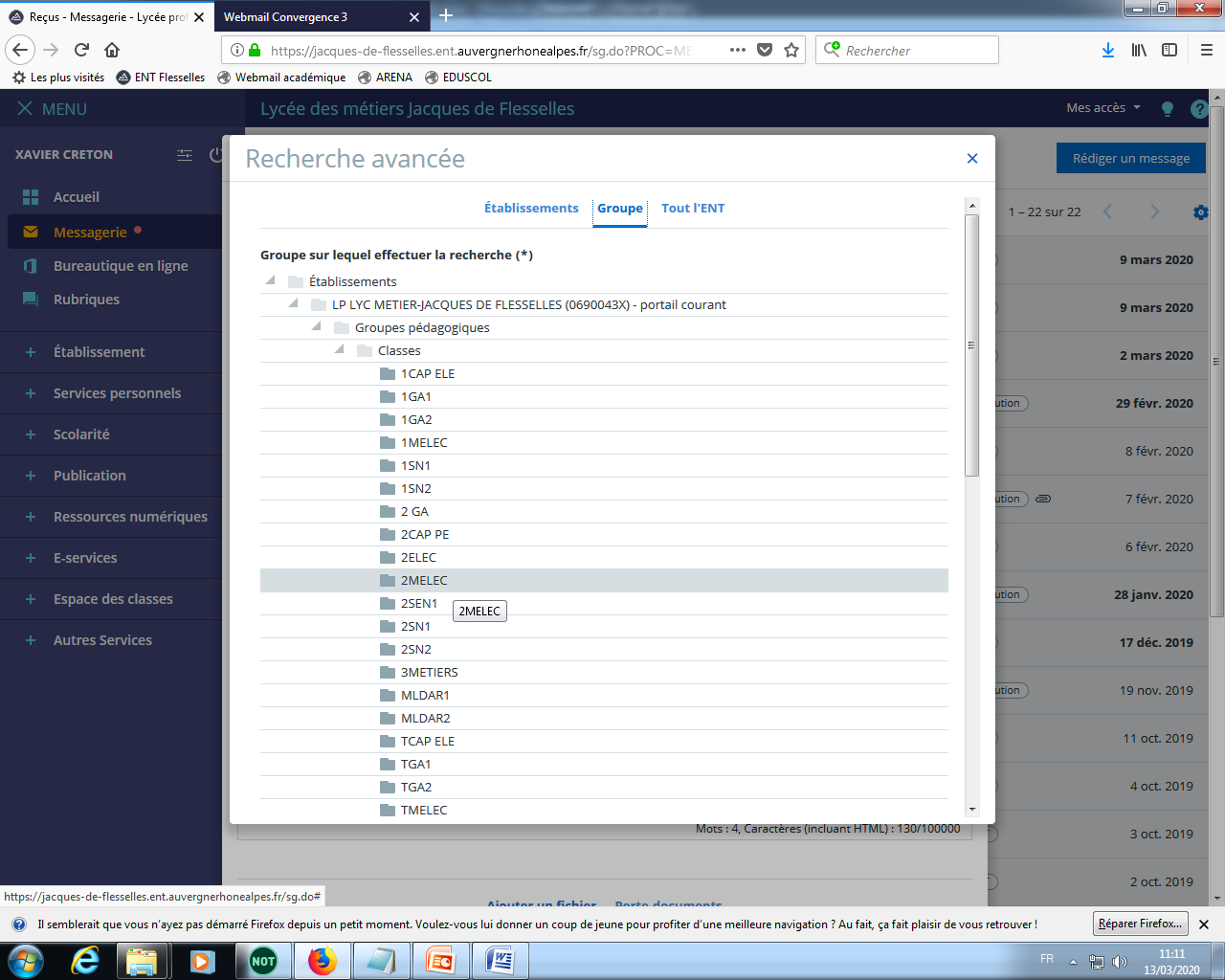 Puis cliquer sur Rechercher…